Рейтинговый список участников школьного этапа всероссийской олимпиады  школьников 2018/2019 учебного года по технологии                         (наименование предмета)__________________66__________________(общее количество участников школьного этапа по предмету)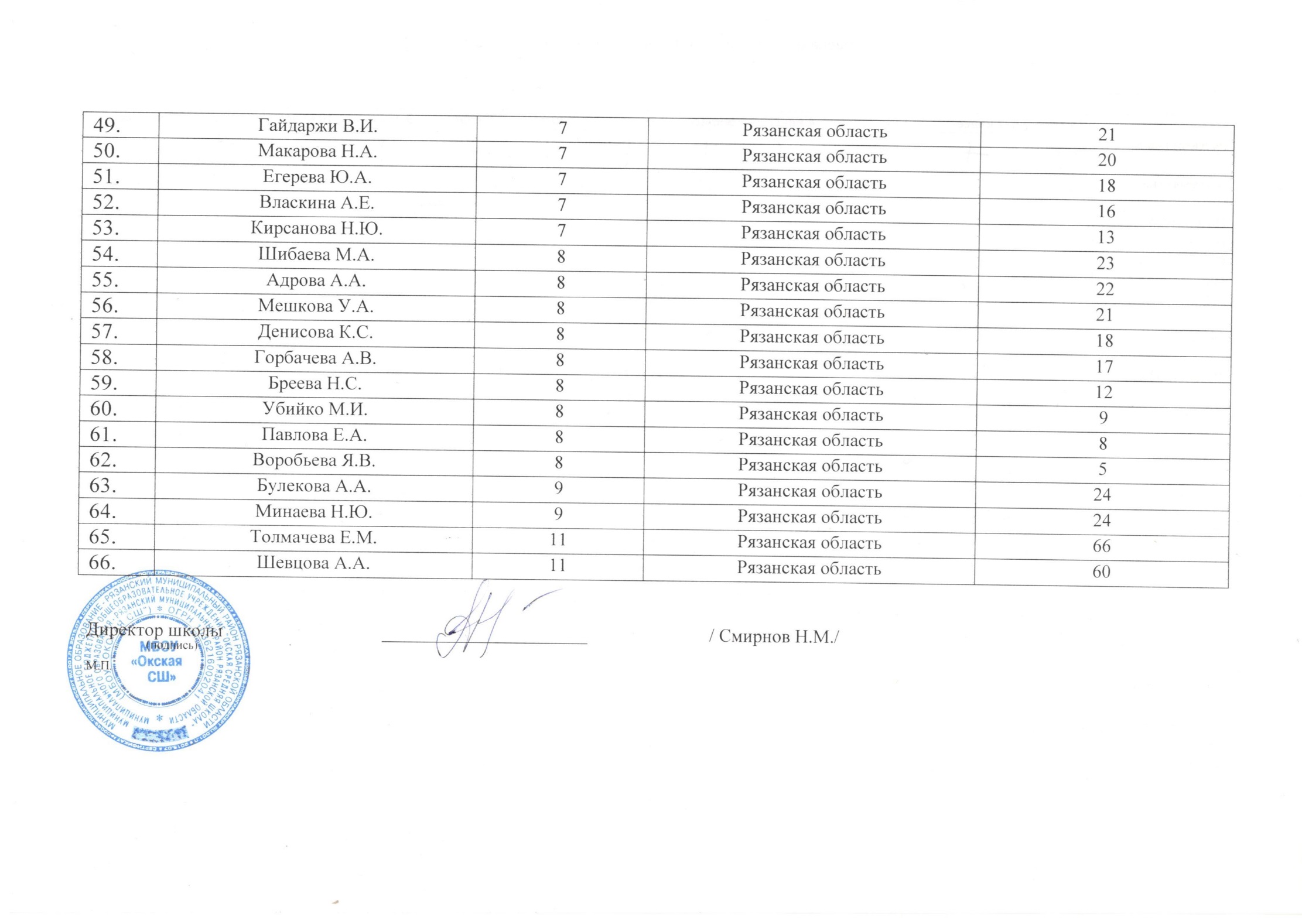 №п/пФамилия, инициалыКлассСубъект Российской Федерациирезультат(количество баллов)Егоров Е.А.5Рязанская область15Проскуряков Н.А.5Рязанская область14Новиков И.С.5Рязанская область11Иванов В.А.5Рязанская область9Шибаев Е.В.6Рязанская область17Прошкин А.М.6Рязанская область13Машков В.В.6Рязанская область12Сальников С.И.6Рязанская область8Киселев Н.С.7Рязанская область25Мейрамов А.Н.7Рязанская область23Лещев А.Р.7Рязанская область18Федоров В.Г.7Рязанская область16Перелетов О.В.7Рязанская область15Попенко С.А.7Рязанская область14Шибаев И.А.8Рязанская область19Ворнаков К.А.8Рязанская область19Моисеев В.Э.8Рязанская область16Тяпугин А.А.8Рязанская область14Киселев Н.С.8Рязанская область12Болдырихин А.А.9Рязанская область16Ивлев Н.А.9Рязанская область14Сандин М.В.9Рязанская область14Дыкин С.А.11Рязанская область20Жильников Д.А.11Рязанская область18Еремина В.А.5Рязанская область47Ветчинова Э.М.5Рязанская область34Панина В.М.5Рязанская область34Зотова М.Э.5Рязанская область30Шахаева Т.А.5Рязанская область29Кузнецова Е.М.5Рязанская область24Степанова Ю.Д.5Рязанская область19.5Подопросветова М.А.5Рязанская область19Борзыкина А.И.5Рязанская область8Панова У.В.5Рязанская область6Горина А.А.6Рязанская область24Рунова Ю.В.6Рязанская область20Безнаева И.А.6Рязанская область17Гордеева А.Р.6Рязанская область17Пронина К.С.6Рязанская область17Широкова И.В.6Рязанская область16Шатрова Д.С.6Рязанская область15Степанцева Э.И.6Рязанская область15Ковылина А.А.6Рязанская область10Марченко С.Е.6Рязанская область9Котенева С.Ю.6Рязанская область7Полякова Е.П.7Рязанская область28Сушарина Н.К.7Рязанская область22Куприна К.С.7Рязанская область22